ПРОЕКТ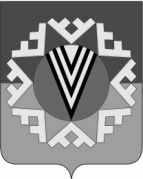 АДМИНИСТРАЦИЯГОРОДСКОГО ПОСЕЛЕНИЯ НОВОАГАНСКГородского поселения НовоаганскХанты-Мансийского автономного округа - ЮгрыПОСТАНОВЛЕНИЕНезависимая экспертиза с 20.03.2019 по 18.04.2019от ______________  № _____п.г.т.НовоаганскО внесении изменений в постановление от 05.03.2019 № 114 «Об утверждении административного регламента осуществления муниципального контроля в области торговой деятельности на территории городского поселения Новоаганск»В целях исключения технической ошибки в постановлении от 05.03.2019 № 114 «Об утверждении административного регламента осуществления муниципального контроля в области торговой деятельности на территории городского поселения Новоаганск»:Внести изменения в абзац 2 пункта 2 постановления от 05.03.2019 № 114 заменив слова «от 17.08.2017» на слова «от 07.08.2017».Отделу организации деятельности администрации городского поселения Новоаганск (З.Р.Сафина) внести информационную справку в оригинал постановления администрации городского поселения Новоаганск от 07.08.2017 № 253 «Об утверждении административного регламента осуществления муниципального контроля в области торговой деятельности на территории городского поселения Новоаганск».Контроль за выполнением постановления возложить на заместителя главы городского поселения Новоаганск А.А. Филатова.Глава городского поселения                                          Е.Г. Поль